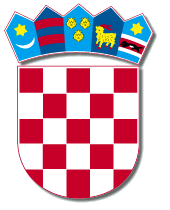 REPUBLIKA HRVATSKAPRIMORSKO-GORANSKA ŽUPANIJA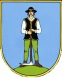          GRAD DELNICE         GRADONAČELNIK KLASA: 372-01/17-01/05URBROJ: 2112-01-30-20-3-17-2Delnice, 20. listopada 2017.g.Na temelju članka 48. Zakona o lokalnoj i područnoj (regionalnoj) samoupravi («Narodne novine» 33/1, 60/1, 129/5,109/7,125/8,36/9,150/11,144/12,19/13- pročišćeni tekst), članka 60. Grada Delnica («Službene novine 28/9,41/9,11/13,20/13 -pročišćeni tekst,6/15), članka 5. Odluke o davanju u zakup i kupoprodaji poslovnog prostora u vlasništvu Grada Delnica (SN 46/11),  Gradonačelnik Grada Delnica  raspisuje JAVNI NATJEČAJza  davanje u zakup poslovnog prostora u DelnicamaPredmet zakupa  je  poslovni prostor u  Delnicama, Trg 138. brigade HV 4, zgrada gradske uprave I. kat, uredske prostorije  broj 32 površine 16,70 m2, broj 33 površine 17,10 m2, broj 34 površine 17,20 m2, te u potkrovlju ured broj 57 površine 18,90 m2 te broj 58 površine 18,50 m2, što ukupno čini površinu od 88,40 m2.-  Namjena: uredsko poslovanje-  Početni  mjesečni iznos zakupnine: 60,00 kn/m2  (za ukupnu površinu: 5.304,00 kn/mjesečno), -  Stanje prostora:  poslovni prostor daje se u zakup u viđenom stanju, -  Trajanje zakupa: 5 godina.OPĆI UVJETI NATJEČAJASvi zainteresirani natjecatelji dužni su radi sudjelovanja na javnom natječaju za davanje u zakup poslovnog prostora (u daljnjem tekstu: natječaj) dostaviti pisanu prijavu.Pisana prijava za sudjelovanje na natječaju mora sadržavati sljedeće:ZAHTJEV u kojem mora biti navedeno: naziv obrta, ime i prezime vlasnika obrta, OIB, MB obrta (ako je natjecatelj fizička osoba - obrtnik), tvrtka, adresa sjedišta, OIB, MB pravne osobe, ime i prezime te OIB osoba ovlaštenih za zastupanje pravne osobe (ako je natjecatelj pravna osoba), osoba javnog povjerenja, adresa, sjedište, OIB, MB djelatnost koja će se obavljati u poslovnom prostoru naziv banke i broj računa natjecatelja radi povrata jamčevine        B)    Dokaz da je natjecatelj uplatio JAMČEVINU u iznosu početne mjesečne zakupnine (nalog za plaćanje ovjeren od pošte, banke ili FINA-e da je uplata izvršena ili potvrda o plaćanju internet bankarstvom). Jamčevinu uplaćuje isključivo natjecatelj putem naloga za plaćanje na račun GRADA DELNICA  broj: HR9824020061806900005 sa svrhom uplate: "Jamčevina za poslovni prostor - natječaj" i to zaključno s danom 27. listopada 2017. godine (petak). Pri uplati postupati kako slijedi: fizička ili pravna osoba: poziv na broj 68 7242  - OIB NATJECATELJA.Jamčevina koju su uplatili natjecatelji čije ponude nisu prihvaćene vraća se natjecateljima najkasnije u roku od 8 (osam) dana od dana završenog postupka odabira najpovoljnijeg natjecatelja. Jamčevina koju je uplatio najpovoljniji natjecatelj s kojim nije sklopljen Ugovor o zakupu zadržava se, a natjecatelj gubi pravo na povrat iste. Jamčevina koju je uplatio najpovoljniji natjecatelj s kojim je sklopljen Ugovor o zakupu zadržava se na način da se uplaćena jamčevina smatra predujmom zakupnine iz koje će se namiriti buduća dospjela zakupnina.        C) Presliku važeće osobne iskaznice, ako je natjecatelj fizička osoba (obrtnik), odnosno presliku važeće osobne iskaznice osoba ovlaštenih za zastupanje, ako je natjecatelj pravna osoba.        D) Izvornik ili ovjerenu presliku obrtnice ili Izvadak iz nadležnog obrtnog registra koji ne smije biti stariji od 30 dana do dana prijave na javni natječaj, ako je natjecatelj fizička osoba – obrtnik, iz kojih mora biti vidljivo da je natjecatelj registriran za utvrđenu djelatnost poslovnog prostora za koji je podnio prijavu.         E) Izvornik ili ovjerenu presliku rješenja nadležnog trgovačkog suda o upisu u sudski registar ili Izvadak iz sudskog registra, ako je natjecatelj pravna osoba - trgovačko društvo, ustanova, zadruga i druge osobe za koje je upis propisan zakonom kojim se uređuje osnivanje, ustroj i vođenje sudskog registra, koji ne smije biti stariji od 30 dana do dana prijave na javni natječaj, iz kojih mora biti vidljivo da je natjecatelj registriran za utvrđenu djelatnost poslovnog prostora za koji je podnio prijavu, kao i ime i prezime, OIB zakonskog zastupnika pravne osobe.          F) Izvornik ili ovjerenu presliku rješenja nadležnog Ministarstva, ako je natjecatelj osoba javnog povjerenja, koji ne smije biti stariji od 30 dana do dana prijave na javni natječaj.         G) Potvrdu Porezne uprave o stanju duga, koja ne smije biti starija od 30 dana do dana prijave na natječaj, iz koje mora biti vidljivo da natjecatelj nema dugovanja po osnovi javnih davanja o kojima evidenciju vodi Porezna uprava, odnosno da je ispunio obvezu plaćanja svih dospjelih poreznih obveza i obveza za mirovinsko i zdravstveno osiguranje. Pisana prijava s utvrđenim prilozima za sudjelovanje na javnom natječaju podnosi se u ZATVORENOJ OMOTNICI na adresuGrad Delnice, Trg 138. brigade HV4, s naznakom "NE OTVARATI – PRIJAVA ZA JAVNI NATJEČAJ ZA POSLOVNI PROSTOR“ , a zaprima se u pisarnici (soba br. 17,  I. kat), najkasnije do dana 30. listopada 2017. godine (ponedjeljak) do 10,30 sati.Pisana prijava sa utvrđenim prilozima za sudjelovanje na natječaju, može se osim osobno, dostaviti i preporučenom pošiljkom. U tom slučaju prijava također mora biti zaprimljena u pisarnici Grada Delnica, najkasnije do dana 30. listopada 2017. (ponedjeljak) do 10,30 sati. Natjecatelji čije prijave budu zaprimljene nakon naprijed utvrđenog roka NEĆE MOĆI sudjelovati u postupku Javnog natječaja. JAVNO OTVARANJE ponuda za davanje u zakup poslovnog prostora ODRŽAT će se na adresi – Trg 138. brigade HV 4, I. kat-   Mala vijećnica Grada Delnica,  dana 30. listopada 2017. u 12:00 sati.POSEBNI UVJETI NATJEČAJA  I. Članovi obitelji smrtno stradalog hrvatskog branitelja iz Domovinskog rata, članovi obitelji zatočenog ili nestalog hrvatskog branitelja iz Domovinskog rata, Hrvatski ratni vojni invalidi (HRVI) iz Domovinskog rata i dragovoljci iz Domovinskog rata imaju temeljem članka 58. Zakona o pravima hrvatskih branitelja iz Domovinskog rata i članova njihovih obitelji ("Narodne novine" broj 174/04, 92/05, 02/07, 107/07, 65/09, 137/09, 146/10, 55/11, 140/12, 19/13, 33/13, 148/13 i 92/14), pravo prvenstva na sklapanje ugovora o zakupu poslovnog prostora po najvećoj ponuđenoj cijeni, pod uvjetom da nisu korisnici mirovine ostvarene ukoliko sudjeluju i udovolje uvjetima postignutim na licitaciji, a koje pravo prvenstva mogu ostvariti samo jednokratno te prostor ne mogu dati u podzakup. II. Hrvatski branitelji iz Domovinskog rata koji su proveli u obrani suvereniteta Republike Hrvatske najmanje 12 mjeseci imaju temeljem članka 58. Zakona o pravima hrvatskih branitelja iz Domovinskog rata i članova njihovih obitelji ("Narodne novine" broj 174/04, 92/05, 02/07, 107/07, 65/09, 137/09, 146/10, 55/11, 140/12, 19/13, 33/13, 148/13 i 92/14), pravo prvenstva na sklapanje ugovora o zakupu poslovnog prostora po najvećoj ponuđenoj cijeni, pod uvjetom da nisu korisnici mirovine ostvarene ukoliko sudjeluju i udovolje uvjetima postignutim na licitaciji, a koje pravo prvenstva mogu ostvariti samo jednokratno te prostor ne mogu dati u podzakup.Osobe koje ostvaruju pravo prvenstva dužne su uz pisanu prijavu dostaviti:a) Presliku Potvrde o utvrđenom statusu branitelja/natjecatelja izdane od nadležnog Ureda za obranu, temeljem koje ostvaruju pravo prvenstva za zasnivanje zakupa,b) Izvornik Uvjerenja izdan od nadležnog Zavoda za mirovinsko osiguranje koje ne smije biti starije od 30 dana do dana prijave na natječaj, temeljem kojeg dokazuje da natjecatelj nije korisnik mirovine. Pravo prvenstva na sklapanje Ugovora o zakupu nema pravna osoba čiji je osnivač ili suosnivač osoba iz članka 58. citiranog Zakona.JAVNI NATJEČAJ  SE MOŽE ODRŽATI AKO SE NA ISTI PRIJAVIO NAJMANJE JEDAN NATJECATELJ. U postupku Javnog natječaja ne može sudjelovati:         - fizička ili pravna osoba te zakonski zastupnik, odnosno ovlaštena osoba za zastupanje pravne osobe, za koje je evidentirana dospjela nepodmirena obveza prema Proračunu Grada Delnica (primjerice: zakupnina, komunalna naknada,  porez na tvrtku i drugi porezni prihodi, prometna kazna prometnih redara, kazna za komunalni prekršaj, kreditne obveze za prodane nekretnine Grada Delnica, kamata i sl.), zaključno s mjesecom koji prethodi mjesecu podnošenja prijave na javni natječaj, osim ako je natjecatelju odobrena odgoda plaćanja navedenih obveza pod uvjetom da se pridržava rokova plaćanja,          - fizička ili pravna osoba koja je u sudskom postupku s Gradom Delnicama po osnovi korištenja poslovnog prostora. Ako natjecatelj nije u mogućnosti osobno prisustvovati javnom otvaranju ponuda, punomoćnik natjecatelja (fizičke ili pravne osobe) dužan je najkasnije do održavanja postupka javnog otvaranja ponuda Povjerenstvu za provođenje javnog natječaja dostaviti pisanu punomoć za zastupanje za predmetni postupak (za fizičke osobe punomoć ovjerenu od javnog bilježnika, a za pravne osobe punomoć potpisanu od zakonskog zastupnika i pečaćenu pečatom pravne osobe), jer će u protivnom Povjerenstvo istog isključiti iz postupka. Najpovoljnijom ponudom smatra se ponuda s najvišim ponuđenim iznosom zakupnine po 1m2.Odluku o odabiru najpovoljnijeg natjecatelja prema prijedlogu Povjerenstva za odabir ponude donosi Gradonačelnik, a ista se dostavlja  svim natjecateljima najkasnije u roku od 15 dana od dana donošenja. Najpovoljniji natjecatelj je dužan najkasnije u roku od 15 (petnaest) dana od dana provedenog javnog natječaja ili do roka kojeg odredi Gradonačelnik, potpisati te ovjeriti ugovor o zakupu. Nakon toga slijedi primopredaja poslovnog prostora, koja će biti izvršena u poslovnom prostoru u vrijeme kako je naznačeno u Odluci o davanju u zakup poslovnog prostora, uz potpisivanje Zapisnika o primopredaji poslovnih prostorija. Ako najpovoljniji natjecatelj ne postupi na opisani način bez opravdanog razloga, Odluka o davanju u zakup poslovnog prostora će se poništiti, a javni natječaj za taj poslovni prostor će se ponoviti. U navedenom slučaju jamčevina se najpovoljnijem ponuditelju ne vraća.Troškove ovjere ugovora o zakupu snosi zakupnik. Mjesečna zakupnina plaća se unaprijed, najkasnije do desetog dana u mjesecu za koji se plaća. Zakupnik je dužan početi plaćati zakupninu s danom stupanja u posjed poslovnog prostora, odnosno od dana izvršene primopredaje poslovnog prostora. Zakupnik je dužan započeti s obavljanjem ugovorene djelatnosti najkasnije do 2. siječnja 2018. godine. Zakupnik može otkazati zakup prostora, odnosno vratiti poslovni prostor prazan od osoba i stvari u posjed Gradu kad god to želi, odnosno prije isteka ugovora o zakupu.Pored zakupnine zakupnik je dužan plaćati: naknadu za režijske i  sve ostale troškove i troškove koji terete poslovni prostor u roku dospijeća naznačenom na ispostavljenom računu davatelja usluga. Grad Delnice zadržava pravo da prema objavljenom natječaju  ne odabere najpovoljnijeg natjecatelja, te da donese Odluku o ponovnom raspisivanju natječaja.								Gradonačelnik:							      Ivica Knežević, dipl. iur.